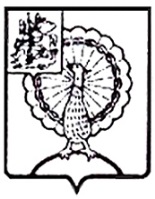 Совет депутатов Городского округа Серпухов Московской области____________________________________________________________________________РЕШЕНИЕВ соответствии со статьей 86 Бюджетного кодекса Российской Федерации, Федеральным законом от 06.10.2003 № 131-ФЗ «Об общих принципах организации местного самоуправления в Российской Федерации», частью 2 статьи 47 Федерального закона от 07.02.2011 № 3-ФЗ «О полиции», Совет депутатов Городского округа Серпухов Московской областирешил:1. Установить дополнительные меры социальной поддержки сотрудников УМВД России «Серпуховское», исполняющих возложенные на полицию обязанности по охране общественного порядка и обеспечению общественной безопасности, в форме ежемесячной выплаты в размере 10 000 (десять тысяч) рублей 00 коп. 2. Порядок предоставления выплаты, предусмотренной пунктом 1 настоящего решения, устанавливается постановлением администрации Городского округа Серпухов Московской области.3. Направить настоящее решение Главе Городского округа Серпухов Московской области Никитенко С.Н. для подписания и официального опубликования (обнародования).4. Контроль за исполнением настоящего решения возложить на Комиссию по социальным вопросам (М.С. Арсеньева).Председатель Совета депутатовГородского округа Серпухов   							               М.А. Шульга Глава Городского округа Серпухов 						          С.Н. Никитенко		Подписано главой Городского округа Серпухов13.03.2024№ _10/102_ от _13.03.2024_______________О дополнительных мерах социальной поддержки сотрудников УМВД России «Серпуховское»